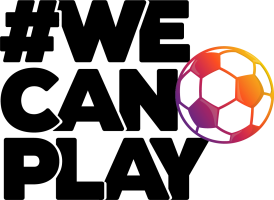 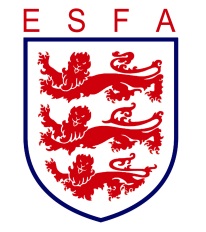  ‘Girls Only’ FA Junior Football Leaders Course Booking FormDate: Wednesday 27th April 2016Venue: Shobnall Leisure Complex, Shobnall Road, Burton on Trent, Staffordshire, DE14 2BBTime: 10.00am – 4.30pmCost: Free of Charge (Maximum of 5 places per Education Institution)Please return to: Development@SchoolsFA.com  If you have any questions, contact Football Development Officer, Steve Swallow on 07495 678668 or 01785 785970  NameSchoolContact NumberDate of BirthAge at time of course (minimum age 12)